ВНИМАНИЕ, ОПАСНОСТЬ!	ВНИМАНИЕ, ОПАСНОСТЬ!ВНЕШНИЕ ПРИЗНАКИ ИНСУЛЬТА:	СИМПТОМЫ ОСТРОГО ИНФАРКТА МИОКАРДАСЛЕДУЕТ ПОМНИТЬ, ЧТО ИНФАРКТ ПО-РАЗНОМУ ПРОЯВЛЯЕТ СЕБЯwww.здороваястолица.рфЗдоровый образжизниВНЕЗАПНОЕ ОНЕМЕНИЕ ИЛИ СЛАБОСТЬМЫШЦ ЛИЦА, РУК, НОГ, ОСОБЕННО НА ОДНОЙ СТОРОНЕ ТЕЛАРЕЗКАЯ ГОЛОВНАЯ БОЛЬ, В ТОМ ЧИСЛЕ ЛОКАЛИЗОВАННАЯ С ОДНОЙ СТОРОНЫУ МУЖЧИН И У ЖЕНЩИН.САМЫЙ РАСПРОСТРАНЕННЫЙ СИМПТОМ ИНФАРКТА У МУЖЧИН – ОСТРАЯ («КИНЖАЛЬНАЯ») БОЛЬ ЗА ГРУДИНОЙ. ЕСЛИ СНЯТЬ С ПОМОЩЬЮ НИТРОГЛИЦЕРИНА ИЛИ ИНОГО «СЕРДЕЧНОГО» СРЕДСТВА НЕ УДАЕТСЯ, СЛЕДУЕТ НЕМЕДЛЕННО ВЫЗВАТЬ «СКОРУЮ ПОМОЩЬ».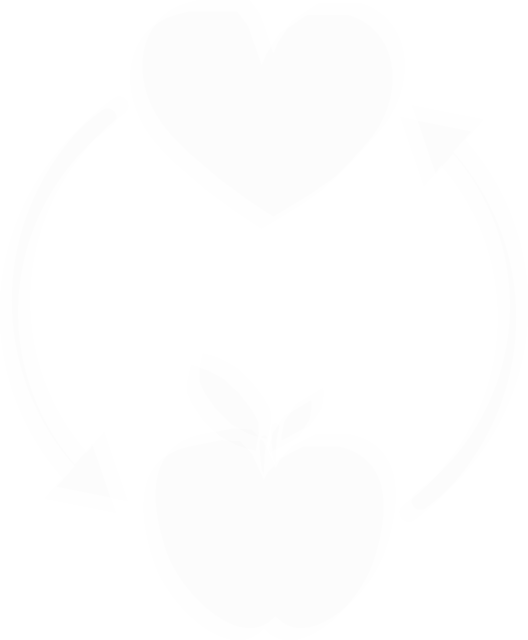 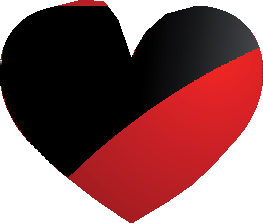 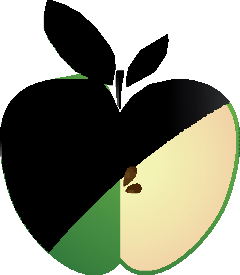 ДРУГИЕ СИМПТОМЫ:НАРУШЕНИЕ ПОХОДКИ, КООРДИНАЦИИ, ГОЛОВОКРУЖЕНИЕ, ПОТЕРЯ СОЗНАНИЯВНЕЗАПНОЕ НАРУШЕНИЕ ЗРЕНИЯ НА ОДИН ИЛИ ОБА ГЛАЗАВНЕЗАПНОЕ НАРУШЕНИЕ (ПОТЕРЯ) РЕЧИТОШНОТА И РВОТАПОТЛИВОСТЬ, КОЖА ХОЛОДНАЯ И ЛИПКАЯГОЛОВОКРУЖЕНИЕ, СЛАБОСТЬ,  ОБМОРОКОЩУЩЕНИЕ ВЗДУТИЯ ЖИВОТА, ИЗЖОГАЧУВСТВО  СЖАТИЯВ ГРУДИ, ДАВЛЕНИЕ СВЕРХУ НА ГРУДНУЮ КЛЕТКУТРЕВОГА, БЕСПОКОЙСТВО, СТРАХ СМЕРТИПРИ ВОЗНИКНОВЕНИИ ОДНОГО ИЛИ, ТЕМ БОЛЕЕ, НЕСКОЛЬКИХ ИЗ ЭТИХ СИМПТОМОВ ОБЕСПЕЧЬТЕ БОЛЬНОМУ ПОЛНЫЙ ПОКОЙ И НЕМЕДЛЕННО ВЫЗЫВАЙТЕ «СКОРУЮ ПОМОЩЬ». ПОМНИТЕ, ЧТО В СЛУЧАЕ ИНСУЛЬТА ОГРОМНОЕ ЗНАЧЕНИЕ ИМЕЕТ СВОЕВРЕМЕННОЕ НАЧАЛО ОКАЗАНИЯ МЕДИЦИНСКОЙ ПОМОЩИ– ВО МНОГИХ СЛУЧАЯХ ЭТО ПОЗВОЛЯЕТ ИЗБЕЖАТЬ ТЯЖЕЛЫХ ПОСЛЕДСТВИЙ И ВЕРНУТЬ ЧЕЛОВЕКА К АКТИВНОЙ ЖИЗНИ.У ЖЕНЩИН, ПОМИМО НАЗВАННЫХ СИМПТОМОВ, ПРИЗНАКОМ БЛИЗКОГО ИЛИ УЖЕ СЛУЧИВШЕГОСЯ И ПЕРЕНЕСЕННОГО «НА НОГАХ» ИНФАРКТА МОЖЕТ СЛУЖИТЬ ОЩУЩЕНИЕ ПОСТОЯННОЙ И НЕ ПРОХОДЯЩЕЙ ПОСЛЕ ОТДЫХА УСТАЛОСТИ, ДЛИТЕЛЬНАЯ БЕССОННИЦА, ЧАСТАЯ ИЗЖОГА, ТОШНОТА И РВОТА.ПОМНИТЕ: ТОЧНЫЙ ДИАГНОЗ ПОСТАВИТЬ МОЖЕТ ТОЛЬКО ВРАЧ С ПОМОЩЬЮ ЭКГ И АНАЛИЗА КРОВИ!против инфаркта и инсультаВАЖНО ЗНАТЬ!ОСТРЫЙ ИНФАРКТ МИОКАРДА И ИНСУЛЬТ ГОЛОВНОГО МОЗГА – НАИБОЛЕЕ ТЯЖЕЛЫЕ ПРОЯВЛЕНИЯСЕРДЕЧНО-СОСУДИСТЫХ ЗАБОЛЕВАНИЙ, НЕРЕДКО ПРИВОДЯЩИЕ К ИНВАЛИДНОСТИ ИЛИ СМЕРТИ.ХОТЯ ПРОЯВЛЯЮТСЯ ОНИ ПО-РАЗНОМУ, ПРИЧИНЫ ОБОИХ ЗАБОЛЕВАНИЙ ВО МНОГОМ СХОЖИ. ОБЩИМИ ЯВЛЯЮТСЯ И ФАКТОРЫ РИСКА.НЕСМОТРЯ НА ОПАСНЫЕ ПОСЛЕДСТВИЯ ИНФАРКТА И ИНСУЛЬТА, УМЕНЬШИТЬ РИСК ИХ ВОЗНИКНОВЕНИЯ У ВАС И ВАШИХ БЛИЗКИХ ВПОЛНЕ ВОЗМОЖНО.ЛУЧШИЙ СПОСОБ СДЕЛАТЬ ЭТО – ПРИДЕРЖИВАТЬСЯ НЕСЛОЖНЫХ ПРАВИЛ ЗДОРОВОГО ОБРАЗА ЖИЗНИИ РЕГУЛЯРНО КОНТРОЛИРОВАТЬ СОСТОЯНИЕ СВОЕГО ЗДОРОВЬЯ.К НИМ ОТНОСЯТСЯ:ПОВЫШЕННОЕОТКАЖИТЕСЬ ОТ ВРЕДНЫХ ПРИВЫЧЕК: КУРЕНИЯ, ЗЛОУПОТРЕБЛЕНИЯ АЛКОГОЛЕМ, ПИЩИ С ИЗБЫТОЧНЫМ КОЛИЧЕСТВОМ ЖИРОВИ УГЛЕВОДОВ. ПРИ НЕОБХОДИМОСТИ ОБРАТИТЕСЬ ЗА КОНСУЛЬТАЦИЕЙ К СПЕЦИАЛИСТАМ ЦЕНТРА ЗДОРОВЬЯ В ВАШЕМ РАЙОНЕ.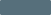 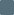 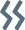 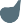 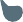 ОГРАНИЧЬТЕ ПОТРЕБЛЕНИЕ СОЛИ С ПИЩЕЙ: ЕЕ ИЗБЫТОК ЯВЛЯЕТСЯ ОДНИМ ИЗ ОСНОВНЫХ ФАКТОРОВ ПОВЫШЕНИЯ АРТЕРИАЛЬНОГОДАВЛЕНИЯ. УПОТРЕБЛЯЙТЕ КАК МОЖНО МЕНЬШЕ КОНСЕРВИРОВАННЫХ ПРОДУКТОВ, ПОСТАРАЙТЕСЬ НЕ ДОСАЛИВАТЬ ПИЩУ ВО ВРЕМЯ ЕДЫ.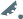 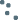 ИЗБЫТОЧНЫЙ ВЕСМАЛОПОДВИЖНЫЙ ОБРАЗ ЖИЗНИСТРЕССЫАРТЕРИАЛЬНОЕ ДАВЛЕНИЕПОВЫШЕННЫЙ УРОВЕНЬ ХОЛЕСТЕРИНА В КРОВИ (АТЕРОСКЛЕРОЗ)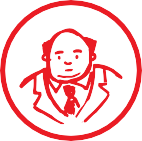 ПЕРЕУТОМЛЕНИЕ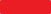 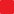 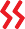 РЕГУЛЯРНО КОНТРОЛИРУЙТЕ УРОВЕНЬ СВОЕГО АРТЕРИАЛЬНОГО ДАВЛЕНИЯ. В НОРМЕ ОНОНЕ ДОЛЖНО ПРЕВЫШАТЬ 140/90 ММ РТ.СТ.ПРИУЧИТЕ СЕБЯ К РЕГУЛЯРНЫМ ФИЗИЧЕСКИМ НАГРУЗКАМ: ОНИ ДОЛЖНЫ БЫТЬ НЕ МЕНЕЕ 3 РАЗ В НЕДЕЛЮ ПРОДОЛЖИТЕЛЬНОСТЬЮ 30-45 МИНУТ.ПРИДЕРЖИВАЙТЕСЬ РАСПОРЯДКА ДНЯ,ОБЕСПЕЧЬТЕ СЕБЕ ПОЛНОЦЕННЫЙ ОТДЫХ И СОН.ПРИМИТЕ МЕРЫ ПО СНИЖЕНИЮ УРОВНЯ ХОЛЕСТЕРИНА В КРОВИ, НОРМАЛИЗУЙТЕ СВОЙ ВЕС. ДЛЯ ЭТОГО ПРОКОНСУЛЬТИРУЙТЕСЬ С ВРАЧОМ.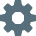 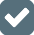 ЗЛОУПОТРЕБЛЯЕТЕ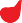 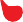 АЛКОГОЛЕМКУРЕНИЕИЗБЕГАЙТЕ СТРЕССОВЫХ СИТУАЦИЙ И КОНФЛИКТОВ. УЧИТЕСЬ СОХРАНЯТЬ СПОКОЙСТВИЕ И ЭМОЦИОНАЛЬНОЕ РАВНОВЕСИЕ.НЕУКОСНИТЕЛЬНО ПРИДЕРЖИВАЙТЕСЬ РЕКОМЕНДАЦИЙ ВРАЧА В СЛУЧАЕ ВЫЯВЛЕНИЯ У ВАС РИСКА СЕРДЕЧНО-СОСУДИСТЫХ ЗАБОЛЕВАНИЙ.